Medieval PeriodsLate Antique 200-500CE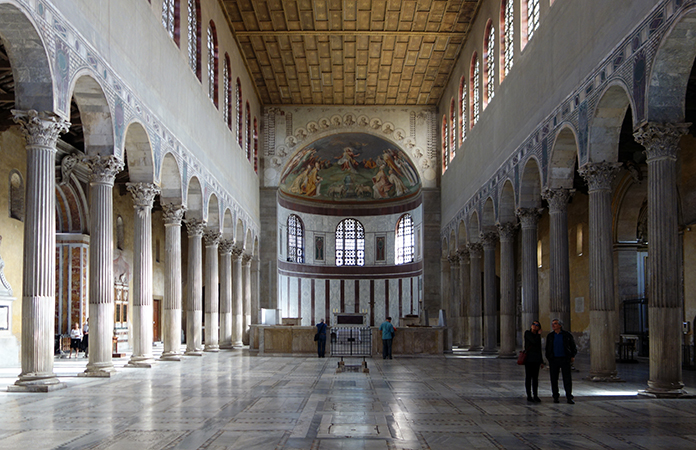 This image is the interior of Santa Sabina in Rome.  Describe two elements of the Christian design that were adapted from non-Christian sources.  How does the design of this space accommodate Christian ceremonies of the time?VOCABULARYAmbulatory-ApseAtrium-Axial Plan-Basilica-Caracomb-Central Plan-Clerestory-Coffer-Cubicula-Gospels-Loculi-Lunette-Narthex-Nave-Orant figure-Spolia-Transept-